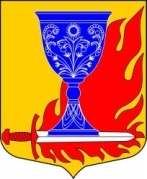 АДМИНИСТРАЦИЯмуниципального образования«Большелуцкое сельское поселение»муниципального образования«Кингисеппский муниципальный район»Ленинградской области								проектПОСТАНОВЛЕНИЕ от 2024 года № Об отмене Постановления администрации МО "Большелуцкое сельское поселение" от 23 июня 2023 года № 163 «Установление соответствия разрешенного использования земельного участка классификаторувидов разрешенного использования земельныхучастков на территории МО "Большелуцкое сельское поселение»В силу реализации Федерального закона от 27.07.2010 № 210-ФЗ «Об организации предоставления государственных и муниципальных услуг», руководствуясь Федеральным законом от 6 октября 2003 года № 131-ФЗ «Об общих принципах организации местного самоуправления в Российской Федерации», а также в целях приведения отдельных правовых актов администрации МО "Большелуцкое сельское поселение" в соответствие с земельным законодательством, администрацияПОСТАНОВЛЯЕТ:	1. Отменить Постановление администрации МО "Большелуцкое сельское поселение" от 23 июня 2023 года № 163 года «Об утверждении Административного регламента по предоставлению муниципальной услуги «Установление соответствия разрешенного использования земельного участка классификатору видов разрешенного использования земельных участков на территории МО "Большелуцкое сельское поселение».2. Опубликовать (обнародовать) настоящее постановление в средствах массовой информации и разместить на официальном сайте МО «Большелуцкое сельское поселение» в информационно-телекоммуникационной сети «Интернет».3. Настоящее постановление вступает в силу после его официального опубликования (обнародования).4. Контроль за исполнением настоящего постановления оставляю за собой.Исполняющий обязанности главы администрации				МО «Большелуцкое сельское поселение» 				О.В. Петров